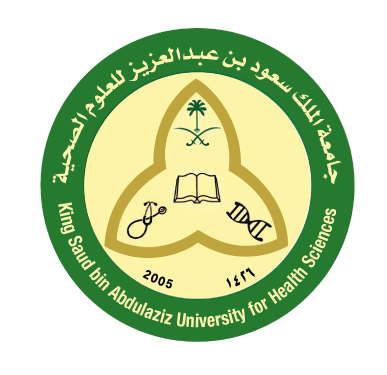 TITLE: DATE: Amendments according to the reviewer’s commentsREVIEW COMPLETED BY : SIGNATURE Comments from Reviewers Amendments done in response to each commentRebuttal from PI where  applicableSection in proposal Comment 1:  Eg background , Page number 3Comment 2:Comment 3:Comment 4:Comment 5:Comment 6:Comment 7: